Информационное сообщение о предоставлении земельного участкаМинистерство имущественных отношений и архитектуры Ульяновской области, руководствуясь ст. 39.18 Земельного кодекса Российской Федерации, извещает о приеме заявлений о предоставлении в собственность земельного участка в кадастровом квартале 73:19:074101, площадью 2 000 кв.м, расположенного по адресу: Российская Федерация, Ульяновская обл., г. Ульяновск,      д. Кувшиновка, ул. Акчурина, цель предоставления земельного участка – для ведения личного подсобного хозяйства, категория земель – земли населенных пунктов (земельный участок расположен в границах приаэродромной территории аэродрома Ульяновск (Баратаевка)).Граждане, заинтересованные в предоставлении земельного участка, в течение тридцати дней со дня опубликования и размещения извещения могут подавать в письменной форме заявления о намерении участвовать в аукционе по предоставлению земельного участка.Ознакомление со схемой расположения земельного участка на кадастровом плане территории, содержащей сведения о характеристиках и месте расположения земельного участка, осуществляется по адресу: Ульяновская область, г. Ульяновск, улица Спасская, д.8, 3 этаж, каб.317 ежедневно с 09.00 до 13.00 часов, кроме субботы, воскресенья и праздничных дней.Заявление о намерении участвовать в аукционе подается лично ежедневно с 09.00 до 13.00 часов, кроме субботы, воскресенья и праздничных дней или почтовым отправлением в адрес ОГКУ «Региональный земельно-имущественный информационный центр» по адресу: Ульяновская область, г. Ульяновск, улица Спасская, д.8, 3 этаж, каб.315. Письменные заявления, сданные в организацию связи до двадцати четырех часов последнего дня срока, считаются поданными в срок.Дата окончания приема заявлений – 15.12.2022.Лицо, подающее заявление о намерении приобретения прав на земельный участок, предъявляет документ, подтверждающий личность заявителя, а в случае обращения представителя физического лица – документ, подтверждающий полномочия представителя физического лица в соответствии с законодательством Российской Федерации.В случае направления заявления о намерении приобретения права на земельный участок посредством почтовой связи на бумажном носителе к такому заявлению прилагается копия документа, подтверждающего личность заявителя, а в случае направления такого заявления представителем физического лица – копия документа, подтверждающего полномочия представителя физического лица в соответствии с законодательством Российской Федерации.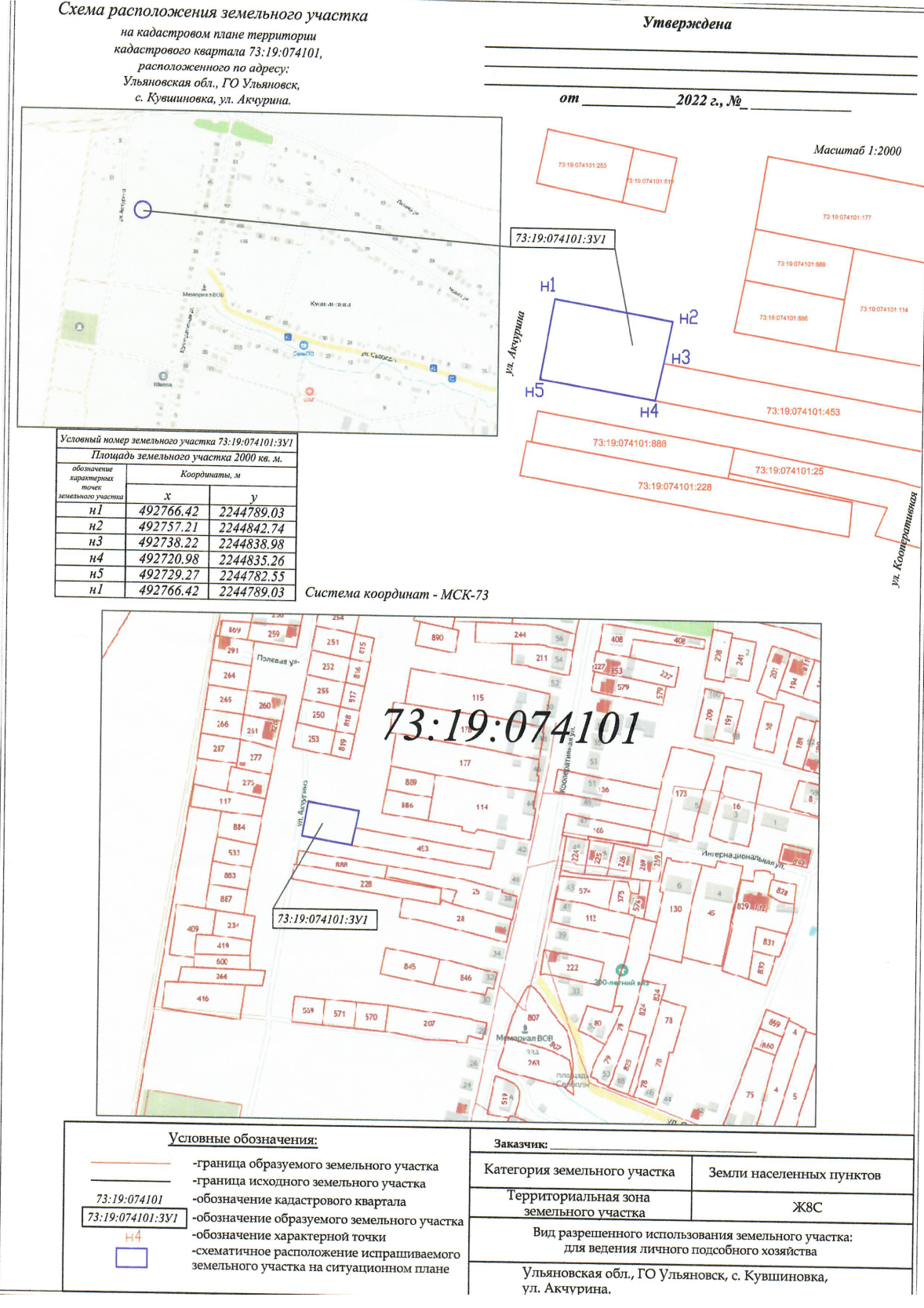 